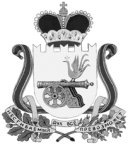 ВЯЗЕМСКИЙ РАЙОННЫЙ СОВЕТ ДЕПУТАТОВРЕШЕНИЕот  24.11.2021 №  118О внесении изменений в Регламент Вяземского районного Совета депутатов Руководствуясь статьей 35 Федерального закона от 6 октября 2003 года №131-ФЗ «Об общих принципах организации местного самоуправления в Российской Федерации», в соответствии с Уставом муниципального образования «Вяземский район» Смоленской области, Вяземский районный Совет депутатов РЕШИЛ:1. Внести в Регламент Вяземского районного Совета депутатов, утвержденный решением Вяземского районного Совета депутатов от 26.08.2015 № 53 (в редакции решений Вяземского районного Совета депутатов от 28.10.2015 № 83, от 30.11.2016 № 106, от 25.01.2017 № 9, от 01.03.2017 № 19, от 27.12.2017 № 169, от 26.09.2018  № 95, от 29.01.2020 № 5, от 21.05.2020 № 37, от 06.09.2021 №  80), следующие изменения:1) наименование Главы 3 изложить в следующей редакции:«Глава 3. ПОРЯДОК ИЗБРАНИЯ И ДОСРОЧНОГО ПРЕКРАЩЕНИЯ ПОЛНОМОЧИЙ ГЛАВЫ МУНИЦИПАЛЬНОГО ОБРАЗОВАНИЯ»;2) дополнить Главу 3 статьей 23.1. следующего содержания:«Статья 23.1. Досрочное прекращение полномочий Главы муниципального образования1. Полномочия Главы муниципального образования прекращаются досрочно 
в случаях:1) смерти;2) отставки по собственному желанию;3) удаления в отставку в соответствии со статьей 741 Федерального закона 
«Об общих принципах организации местного самоуправления в Российской Федерации»;4) отрешения от должности в соответствии со статьей 74 Федерального закона «Об общих принципах организации местного самоуправления в Российской Федерации»;5) признания судом недееспособным или ограниченно дееспособным;6) признания судом безвестно отсутствующим или объявления умершим;7) вступления в отношении него в законную силу обвинительного приговора суда;8) выезда за пределы Российской Федерации на постоянное место жительства;9) прекращения гражданства Российской Федерации либо гражданства иностранного государства - участника международного договора Российской Федерации, в соответствии с которым иностранный гражданин имеет право быть избранным в органы местного самоуправления, наличия гражданства (подданства) иностранного государства либо вида на жительство или иного документа, подтверждающего право на постоянное проживание на территории иностранного государства гражданина Российской Федерации либо иностранного гражданина, имеющего право на основании международного договора Российской Федерации быть избранным в органы местного самоуправления, если иное не предусмотрено международным договором Российской Федерации;10) отзыва избирателями;11) установленной в судебном порядке стойкой неспособности по состоянию здоровья осуществлять полномочия Главы муниципального образования;12) преобразования муниципального образования, осуществляемого 
в соответствии с частями 3, 3.1-1, 3.2, 3.3, 4 - 6.2, 7 - 7.2 статьи 13 Федерального закона «Об общих принципах организации местного самоуправления в Российской Федерации», а также в случае упразднения муниципального образования;13) увеличения численности избирателей муниципального образования более чем на 25 процентов, произошедшего вследствие изменения границ муниципального образования.2. В случае прекращения полномочий Главы муниципального образования 
по основанию, предусмотренному пунктом 2 части 1 настоящей статьи, полномочия Главы муниципального образования прекращаются досрочно со дня вступления 
в силу соответствующего решения Совета депутатов.3. Прекращение полномочий Главы муниципального образования 
по основанию, указанному в пункте 3 части 1 настоящей статьи, осуществляется 
в соответствии со статьей 741 Федерального закона «Об общих принципах организации местного самоуправления в Российской Федерации». Удаление Главы муниципального образования в отставку оформляется решением Совета депутатов, которое подлежит официальному опубликованию (обнародованию) не позднее чем через 5 дней со дня его принятия.4. Прекращение полномочий Главы муниципального образования 
по основаниям, предусмотренным пунктами 1, 5, 6, 7, 8, 9, 11 части 1 настоящей статьи, оформляется решением Совета депутатов, в котором указывается день прекращения полномочий Главы муниципального образования.5. В случае, указанном в пункте 4 части 1 настоящей статьи, полномочия Главы муниципального образования прекращаются со дня вступления в силу правового акта Губернатора Смоленской области об отрешении от должности 
Главы муниципального образования, прекращение полномочий оформляется решением Совета депутатов.6. В случае, указанном в пункте 10 части 1 настоящей статьи, полномочия Главы муниципального образования прекращаются со дня официального опубликования (обнародования) результатов голосования по отзыву.7. В случае досрочного прекращения полномочий Главы муниципального образования его полномочия временно исполняет заместитель Главы муниципального образования. Вопрос об избрании Главы муниципального образования включается в повестку дня очередного заседания Совета депутатов или рассматривается на внеочередном заседании Совета депутатов.8. Избрание Главы муниципального образования проводится в порядке, установленном статьей 23 настоящего Регламента.»;2. Опубликовать настоящее решение в газете «Вяземский вестник» и обнародовать путем размещения в информационно-телекоммуникационной сети «Интернет» на официальном сайте Вяземского районного Совета депутатов vyazma-region67.ru.                                                           Председатель Вяземского  районного Совета депутатов                                     В.М. НикулинГлава муниципального образования «Вяземский район» Смоленской области                                           И.В. Демидова «____»   _________________ 2021г.